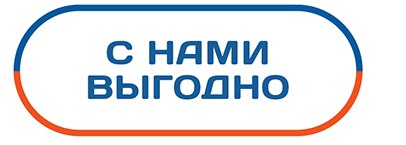 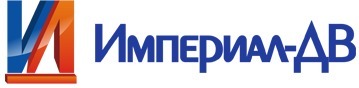 С уважением Елена,
Империал ДВ(Ким Н.Э.)
(4234)332362
www.imperialdv.ru
332362@mail.ruМеталло-профиль / Фанера / ДВП(4234) 33-23-62Сухие смеси / Шпаклевка(4234) 33-23-62Рабица(4234) 33-23-62Сетка кладочная, штукатурная(4234) 33-23-62Арматура композитная(4234) 33-23-62Проволока колючая(4234) 33-23-62Пленка / Вкладыши / Клеенка / Пластмасса(4234) 33-23-62Рубероид / Армокров / Мастика / Битум / Гидроизоляция(4234) 33-23-62Краска / Лаки / Растворители(4234) 33-23-62Гвозди / Скобы / Шурупы / Саморезы(4234) 33-23-62Линолеум(4234) 33-23-62Монтажная пена(4234) 33-23-62Утеплители / Электроды / Плинтуса / Пороги(4234) 33-23-62Электроплиты «Мечта»(4234) 33-23-62Сантехника / Инструменты(4234) 33-23-62Клея / Потолочные плиты / Обои(4234) 33-23-62Кабель / Осветительные приборы / Электроустоновочные  приборы(4234) 33-23-62Печное литье / Нагревательные элементы / Бытовая техника(4234) 33-23-62Карнизы / Хоз. товары / Сад, огород(4234) 33-23-62